§908.  Home construction or repair fraud1.   A home construction or repair seller is guilty of home construction or repair fraud if the seller knowingly enters into an agreement or contract, written or oral, with any person for home construction or repair services and the seller, at the time of entering into that agreement or contract:A.  Intentionally misrepresents a material fact relating to the terms of the agreement or contract or misrepresents a preexisting or existing condition of any portion of the property that is the subject of the home construction or repair services.  Violation of this paragraph is a Class D crime;  [PL 2017, c. 166, §1 (AMD).]B.  Intentionally creates or reinforces an impression relating to the terms of the agreement or contract that is false and that the seller does not believe to be true or fails to correct such an impression that the seller had previously created or reinforced.  Violation of this paragraph is a Class D crime;  [PL 2001, c. 383, §110 (AMD); PL 2001, c. 383, §156 (AFF).]C.  Intentionally promises performance under the terms of the agreement or contract that the seller does not intend to perform or that the seller knows will not be performed.  Violation of this paragraph is a Class D crime;  [PL 2001, c. 383, §110 (AMD); PL 2001, c. 383, §156 (AFF).]D.  Intentionally uses or employs deception, false pretense or false promise in securing the agreement or contract.  Violation of this paragraph is a Class D crime;  [PL 2001, c. 383, §110 (AMD); PL 2001, c. 383, §156 (AFF).]E.  Knows that the property that is the subject of the home construction or repair services was previously damaged or destroyed by the seller with the intent to obtain the agreement or contract.  Violation of this paragraph is a Class D crime;  [PL 2017, c. 166, §1 (AMD).]F.  Violates paragraph A and the person has 2 or more prior convictions under this section or for engaging in substantially similar conduct to that contained in this section in another jurisdiction.  Section 9‑A governs the use of prior convictions when determining a sentence.  Violation of this paragraph is a Class C crime;  [PL 2007, c. 476, §34 (AMD).]G.  Violates paragraph B and the person has 2 or more prior convictions under this section or for engaging in substantially similar conduct to that contained in this section in another jurisdiction.  Section 9‑A governs the use of prior convictions when determining a sentence.  Violation of this paragraph is a Class C crime;  [PL 2007, c. 476, §35 (AMD).]H.  Violates paragraph C and the person has 2 or more prior convictions under this section or for engaging in substantially similar conduct to that contained in this section in another jurisdiction.  Section 9‑A governs the use of prior convictions when determining a sentence.  Violation of this paragraph is a Class C crime;  [PL 2007, c. 476, §36 (AMD).]I.  Violates paragraph D and the person has 2 or more prior convictions under this section or for engaging in substantially similar conduct to that contained in this section in another jurisdiction.  Section 9‑A governs the use of prior convictions when determining a sentence.  Violation of this paragraph is a Class C crime; or  [PL 2007, c. 476, §37 (AMD).]J.  Violates paragraph E and the person has 2 or more prior convictions under this section or for engaging in substantially similar conduct to that contained in this section in another jurisdiction.  Section 9‑A governs the use of prior convictions when determining a sentence.  Violation of this paragraph is a Class C crime.  [PL 2007, c. 476, §38 (AMD).][PL 2017, c. 166, §1 (AMD).]2.  [PL 2007, c. 475, §12 (RP).]3.   As used in this section, unless otherwise indicated, the following terms have the following meanings.A.  "Home construction or repair services" means building or constructing a residence and fixing, replacing, altering, converting, modernizing, improving or making an addition to real property primarily designed or used as a residence.  "Home construction or repair services" includes not only structural work but also the construction, installation, replacement, improvement and cleaning of driveways, swimming pools, porches, kitchens, chimneys, chimney liners, garages, fences, fall-out shelters, central air conditioning, central heating, boilers, furnaces, hot water heaters, electric wiring, sewers, carpeting, plumbing fixtures, storm doors, storm windows, siding or awnings and other improvements to structures within the residence or upon the land adjacent to the residence, including tree trimming.  [PL 2017, c. 166, §1 (AMD).]B.  "Home construction or repair seller" or "seller" means a person, partnership, corporation, business, trust or other legal entity that sells or provides home construction or repair services.  [PL 2017, c. 166, §1 (AMD).]C.  "Residence" means a single-family or multifamily dwelling, including a single-family home, apartment building, condominium, duplex or townhouse that is used or intended to be used by its occupants as a dwelling place.  [PL 1995, c. 681, §1 (NEW).][PL 2017, c. 166, §1 (AMD).]4.  [PL 2001, c. 383, §111 (RP); PL 2001, c. 383, §156 (AFF).]SECTION HISTORYPL 1995, c. 681, §1 (NEW). PL 2001, c. 383, §§110,111 (AMD). PL 2001, c. 383, §156 (AFF). PL 2007, c. 475, §12 (AMD). PL 2007, c. 476, §§34-38 (AMD). PL 2017, c. 166, §1 (AMD). The State of Maine claims a copyright in its codified statutes. If you intend to republish this material, we require that you include the following disclaimer in your publication:All copyrights and other rights to statutory text are reserved by the State of Maine. The text included in this publication reflects changes made through the First Regular and First Special Session of the 131st Maine Legislature and is current through November 1. 2023
                    . The text is subject to change without notice. It is a version that has not been officially certified by the Secretary of State. Refer to the Maine Revised Statutes Annotated and supplements for certified text.
                The Office of the Revisor of Statutes also requests that you send us one copy of any statutory publication you may produce. Our goal is not to restrict publishing activity, but to keep track of who is publishing what, to identify any needless duplication and to preserve the State's copyright rights.PLEASE NOTE: The Revisor's Office cannot perform research for or provide legal advice or interpretation of Maine law to the public. If you need legal assistance, please contact a qualified attorney.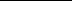 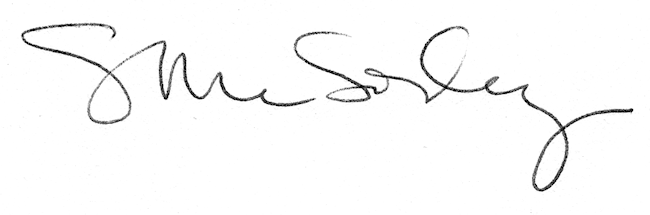 